重庆市第七届大学生艺术展演活动高校校长书画摄影作品项目实施方案根据《重庆市教育委员会关于印发重庆市第七届大学生艺术展演活动实施方案的通知》（渝教体卫艺发〔2023〕11号），制定高校校长书画摄影作品项目实施方案。一、活动主题“厚植家国情怀，涵养进取品格”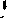 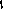 二、活动内容及要求（一）参赛对象在职在岗校级党政领导干部。（二）作品要求1.绘画作品国画、水彩/水粉画（丙烯画）、版画、油画，或其他画种。尺寸：国画不超过四尺宣纸（69cm×138cm）对开，其他画种尺寸均不超过对开（54cm×78cm）。2.书法、篆刻作品书法、篆刻作品尺寸不超过四尺宣纸（69cm×138cm）。3.摄影作品单张照和组照（每组不超过4幅，需标明顺序号）尺寸均为14英寸（30.48cm×35.56cm）；除影调处理外，不得利用电脑和暗房技术改变影像原貌。三、报送时间2023年10月12日前报送参评作品至校团委。四、作品处置选送参加全国第七届大学生艺术展演的艺术作品不退还作者，获奖作品统一由“全国大中小学生艺术展演作品库”收藏，并给获奖作者颁发收藏证书。教育部对获奖作品有权在国家智慧教育平台展示，在中外人文交流以及展览、宣传等相关活动使用，不支付作者稿酬，作者享有署名权。五、作品报送要求（一）报送总数不限，每人报送作品数量每个类别不超过2件（组）。（二）报送艺术作品一律不得装裱，需附400字以内的创作说明。作品以数码照片和原件两种方式报送。作品数码照片要求：JPG格式，文件大小不低于10M，分辨率达到300dpi。信息表纸质件附于对应的作品正面，并用铅笔在作品背面注明作品名称、作者姓名、所在单位、职务、联系电话等信息。（三）报送的艺术作品须确保无著作权问题。（四）应报送作品、报名表（见附件1）、汇总表（见附件2）的纸质件和电子件；核对作品原件、作品照片以清单为准。报送地址：体育馆207团委办公室；联系人及联系方式：胡雨婷，19115608158；邮箱：2542024446@qq.com。附件：1.重庆市第七届大学生艺术展演活动高校校长书画摄影作品项目报名表2.重庆市第七届大学生艺术展演活动高校校长书画摄影作品项目汇总表共青团重庆工业职业技术学院委员会                         2023年9月27日附件1重庆市第七届大学生艺术展演活动高校校长书画摄影作品项目报名表注：1.此表为统一要求格式，附在作品正面即可，须报送纸质件和电子件。2.“作品形式”栏填写内容为绘画类：国画、水彩/水粉画（丙烯画）、版画、油画、其他画种；书法（篆刻）类：书法、篆刻；摄影类：单张照、组照。附件2重庆市第七届大学生艺术展演活动高校校长书画摄影作品项目汇总表报送单位：（盖章）                     联系人：                                 联系电话：注：1.本表为统一要求格式，须报送纸质件和电子件。2.“作品类别”栏选择“绘画、书法或篆刻、摄影”对应依次填写。3.“作品形式”为绘画类：国画、水彩/水粉画（丙烯画）、版画、油画、其他画种；书法或篆刻类：书法、篆刻；摄影类：单张照、组照。作品名称作品编号作品类别□绘画□书法（篆刻）□摄影作品形式工作单位作者姓名作品创作说明（400字以内）（400字以内）（400字以内）作品编号作品名称作品类别作品形式作者姓名工作单位职务联系电话创作时间作品尺寸